Физпрактикум на цифровом оборудовании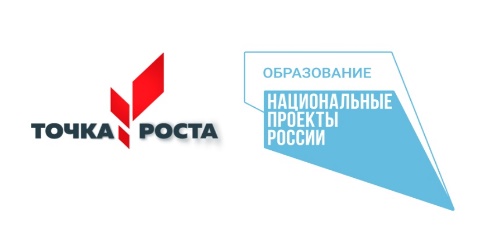 центра "Точка роста"

    Гимназия города Ливны одна из первых в муниципалитете, где два года назад открылась «Точка роста».  Что сегодня происходит на базе центра образования естественно-научного и технологического профилей? Продолжаем развиваться, изучая цифровые лаборатории на физическом практикуме! Цифровая лаборатория по физике помогает учащимся 10-Б класса технологического профиля проводить лабораторные работы с использованием различных датчиков. Они дают возможность:сократить время, которое затрачивается на подготовку и проведение фронтального или демонстрационного эксперимента; 
 повысить наглядность эксперимента и визуализацию его результатов, расширить список экспериментов; 
 получить более точные значения измеряемой величины.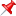 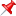 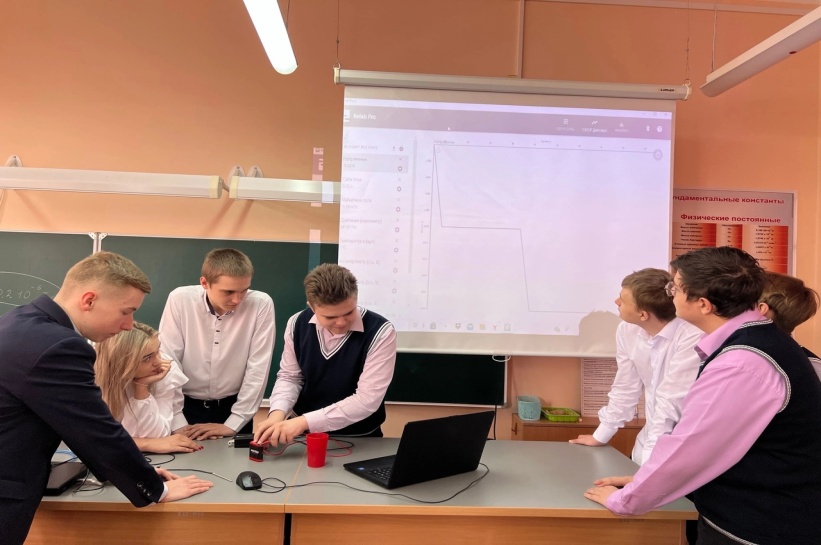 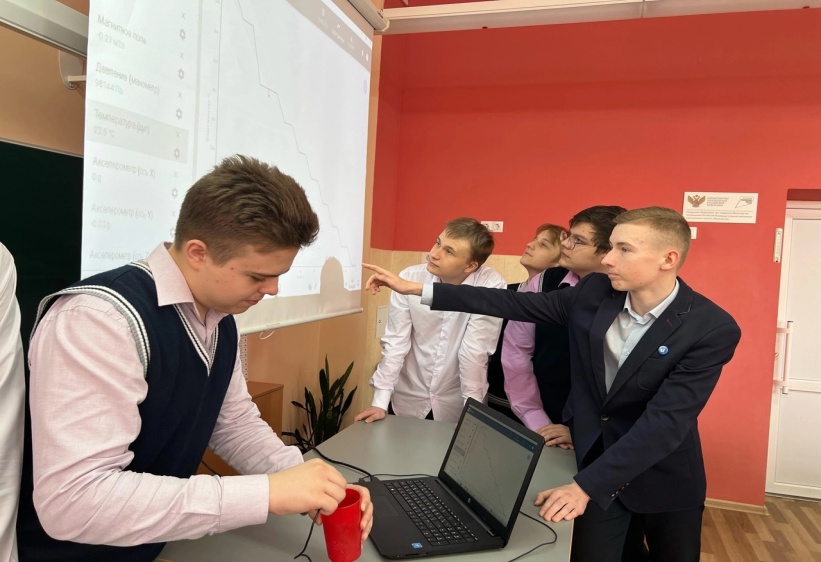 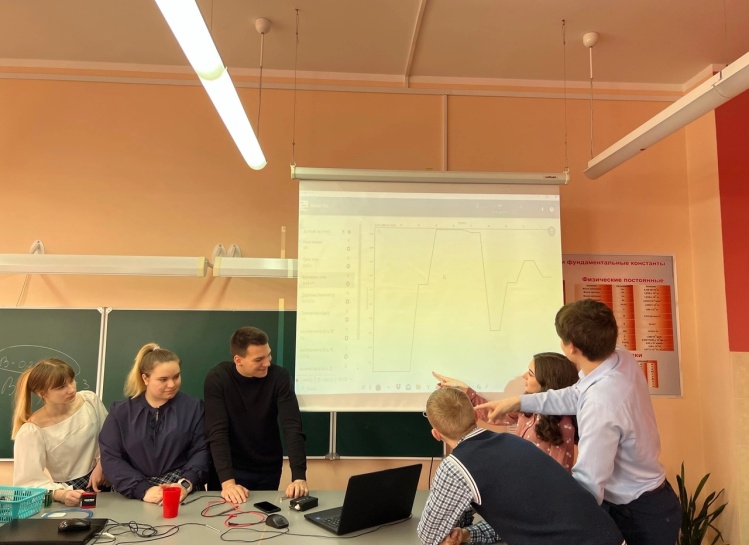 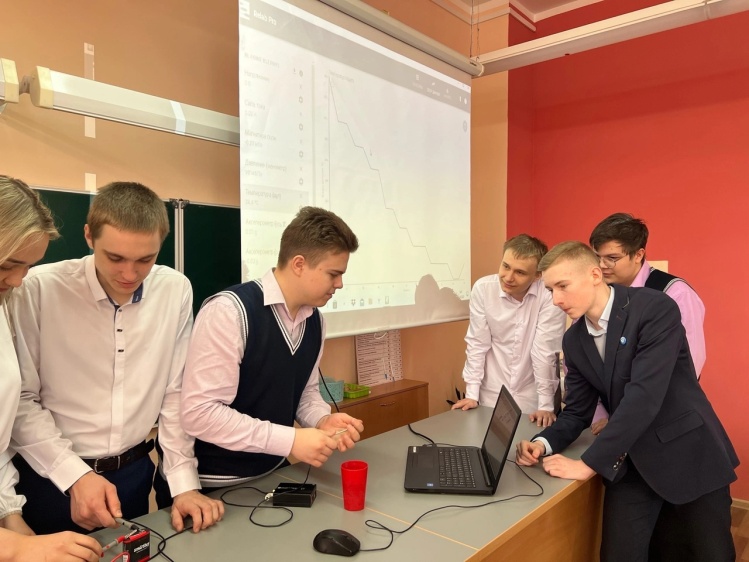 Фото с занятий